        K А Р А Р                                                                        Р Е Ш Е Н И ЕО деятельности депутатов  в избирательных округах             Заслушав информацию депутатов Хайретдинова Асгата Абузаровича от избирательного округа № 1, Гатина Радика Габитовича от избирательного округа № 2 и Султанову Рафису Миннихановну от избирательного округа              № 3 Совет сельского поселения Богдановский сельсовет муниципального района Миякинский район Республики Башкортостан решил:Принять к сведению информацию о деятельности депутатов в своих избирательных округах.Депутатам Совета сельского поселения принимать меры по исполнению запросов населения.Глава сельского поселения						З.Ф. Амировас.Богданово№7403.04.2017 г.Башkортостан РеспубликаhыМиeкe районы муниципаль районыныn Боfzан ауыл советы ауыл билeмehе Советы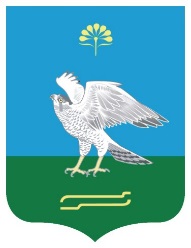 Совет сельского поселения Богдановский сельсовет муниципального района Миякинский район Республики Башкортостан